Клиенты Почты России в Поморье выиграли в лотерею более 28 млн рублей с начала года Благодаря лотерейным билетам, купленным в отделениях почтовой связи региона, жители Архангельской области получили выигрыши на общую сумму более 28 млн рублей с начала 2020 года. Двое жителей Архангельской области стали миллионерами, а одна семья получила в подарок «Романтическое путешествие».Согласно статистике государственных лотерей, еженедельно посетители отделений Почты России Архангельской области приобретают более 11 тысяч билетов на каждый тираж. Наибольшей популярностью среди жителей региона пользуется лотерея «Русское лото», на долю которой приходится около 50% всех проданных билетов.
Лотерейные билеты, приобретенные на почте, приносят удачу многим - мелкие и средние выигрыши случаются практически каждый день. Напомним, что с июля 2014 года все лотереи, проводимые на территории Российской Федерации, являются государственными. Целевые отчисления от продажи лотерейных билетов направляются на развитие российского спорта. Национальный почтовый оператор является одним из крупнейших агентов по реализации лотерейных билетов. Сегодня приобрести билеты Всероссийских государственных тиражных и бестиражных лотерей в ассортименте можно в почтовых отделениях по всей стране.Информационная справкаВ УФПС Архангельской области АО «Почта России» входят 7 почтамтов. Услуги почтовой связи предоставляют 594 стационарных отделений почтовой связи, 19 передвижных отделений связи. Из них 134 расположены в городах, 460 – в сельской местности, самое северное в мире почтовое отделение на острове Гукера архипелаге Земля Франца-Иосифа. В УФПС Архангельской области трудится 3877 человек: 1091 почтальон, 882 оператора. Общая протяженность маршрутов – 34,07 тыс. км: железнодорожного – 3,5 тыс. км; автомобильного – 30,27 тыс. км; гужевого – 0,2 тыс. км; водного – 0,1 тыс. км.Пресс-релиз02 июня 2020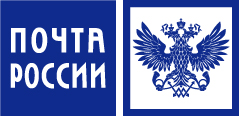 